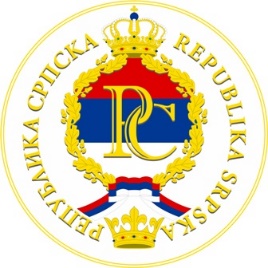 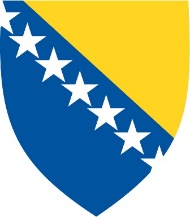 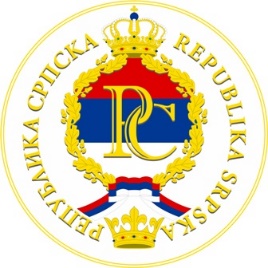 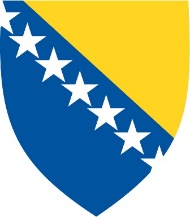 Broj: 085-0-Su-19-000 162Doboj,  13.05.2019. godine Na osnovu  člana 48. Zakona o sudovima („Službeni glasnik Republike Srpske“, broj 37/1, , 44/15 i 100/17), a u skladu sa članom 64, 65. i 70. Zakona o javnim nabavkama BiH („Službeni glasnik BiH“, broj 39/14), i preporukom Komisije za javne nabavke (preporuka data u Zapisniku o pregledu i ocjeni ponuda broj 085-0-Su-19-000 162 od 10.05.2019. godine) predsjednik Osnovnog suda u Donoju donosi sledeću:O D L U K Uo izboru najpovoljnijeg ponuđača IPrihvata se preporuka Komisije za javne nabavke data u Zapisniku o pregledu i ocjeni ponuda broj 085-0-Su-19-000 162 od 10.05.2019. godine da se Ugovor o nabavci i isporuci štampanog materijala za potrebe Osnovnog suda u Doboju dodijeli ponuđaču Svjetlost-bh print d.o.o. Sarajevo, koji je dostavio ekonomski najpovoljniju ponudu u iznosu od 14.808,66 KM bez PDV-a i rokom plaćanja od 60 dana od datuma fakturisanja. IIPrijedlog ugovora o nabavci dostaviće se na potpis izabranom ponuđaču Svjetlost-bh print d.o.o. Sarajevo u roku od deset dana od dana dostavljanja ove odluke.IIIOva Odluka stupa na snagu danom donošenja i zajedno sa Zapisnikom o pregledu i ocjeni ponuda dostavlja se ponuđačima koji su učestvovali u postupku javne nabavke, shodno članu 71. Zakona o javnim nabavkama Bosne i Hercegovine.O b r a z l o ž e nj e             Postupak javne nabavke pokrenut je Odlukom o provođenju postupka javne nabavke broj 085-0-Su-19-000 162 od 18.03.2019. godine.            Postupak javne nabavke je sproveden putem konkurentskog zahtjeva.Ugovor se dodjeljuje dobavljaču na osnovu kriterijuma ekonomski najpovoljnije ponude i podkriterijuma:cijena 					učešće 90 %rok plaćanja izražen u broju dana 	učešće 10 %.Obavještenje o nabavci broj 3027-7-1-12-3-2/19 objavljeno je na Portalu Agencije za javne nabavke BiH dana 20.03.2019. godine.Dana 02.04.2019. godine u 1030 časova Komisija za provođenje predmetnog postupka javne nabavke izvršila je javno otvaranje ponuda pri čemu je konstatovano da su ponude u predviđenom roku dostavili ponuđači: Komisija je potom na zatvorenom sastanku održanom 12.04.2019. godine, izvršila uvid u kompletnu dokumentaciju, koju su dostavili ponuđači i po tom osnovu utvrdila da su sljedeći ponuđači dostavili kompletnu dokumentaciju, koja je zahtijevana u Obavještenju o nabavci broj: 3027-7-1-12-3-2/19 i predmetnoj tenderskoj dokumentaciji broj: 085-0-Su-19-000 162, na osnovu čega su stekli status kvalifikovanog ponuđača:   „COMPEX“ Banja Luka „Svjetlost-BH-print“ doo Sarajevo„Grafičar“ doo Bihać„Zedina“ doo Brijesnica Mala bb, Doboj IstokKomisija je na istom sastanku izvršila računsku provjeru ponuda i konstatovala da ponude kvalifikovanih ponuđača ne sadrže aritmetičke greške, nakon čega je sačinila rang listu pristiglih ponuda.Shodno utvrđenoj rang listi, Komisija je konstatovala da je ponuda prvorangiranog ponuđača za 20% niža od cijene drugorangirane prihvatljive ponude, pa shodno članu 66. Zakona o javnim nabavkama i članu 17. stav (7) tačka b) Uputstva za pripremu modela tenderske dokumentacije i ponuda ugovorni organ je dopisom broj 85-0-Su-19-000 162 od 15.04.2019. godine, tražio od prvorangiranog ponuđača „Svjetlost-BH print“ d.o.o. Sarajevo pojašnjenje neprirodno niske cijene. Prvorangirani ponuđač „Svjetlost-BH print“ d.o.o. Sarajevo dana 17.04.2019. godine u 08,54 časova dostavio je obrazloženje neprirodno niske cijene putem fax-a, u kojem navodi da ponuđač ima dugogodišnje iskustvo u štampi omota, upisnika i kovertni, te da ima uspješnu saradnju sa Kantonalnim sudom u Sarajevu, Opštinskim sudom u Sarajevu, Osnovnim sudom u Gradišci, Osnovnim sudom u Kotor Varoši, Ustavnim sudom FBiH, Okružnim privrednim sudom u Banjaluci. Takođe, dalje navodi, da tehnologija izrade proizvoda, nabavke vrijednosti materijala, rabat kod dobavljača, cijena rada zaposlenih, stepen iskorištenosti materijala i proizvoda mašina kao bitni element direktno utiču na cijenu proizvoda. Komisija zaključuje da ja ponuđač dao prihvatljivo obrazloženje neprirodno niske cijene koju je ugovorni organ i prihvatio.Komisija za javne nabavke Ugovornog organa je u skladu sa tačkom 6.1 predmetne tenderske dokumentacije izvršila bodovanje primljenih ponuda prema kriterijumu ekonomski najpovoljnija ponuda i konstatovala da je u predmetnom postupku javne nabavke broj: 085-0-Su-19-000 162 - Ugovor o nabavci i isporuci štampanog materijala za potrebe Osnovnog suda u Doboju najpovoljnija ponuda ponuđača Svjetlost-bh print d.o.o. Sarajevo i dala je preporuku predsjedniku Osnovnog suda u Doboju da se u predmetnom postupku javne nabavke ponudi sklapanje ugovora navedenom ponuđaču.            U postupku ocjene provedenog postupka, predsjednik suda nije našao razloge, nepravilnosti, niti propuste u radu, koji bi eventualno bili osnov za neprihvatanje preporuke Komisije za javne nabavke.              Naime, u postupku je ocijenjeno da je Komisija u svemu pravilno postupila te da je izbor najpovoljnijeg ponuđača izvršen u skladu sa Zakonom o javnim nabavkama, podzakonskim aktima, internim aktima i tenderskim dokumentom. Imajući u vidu gore navedeno predsjednik Osnovnog suda je prihvatio preporuku Komisije za javne nabavke i donio odluku kao u dispozitivu.Pouka o pravnom lijeku:Svaki ponuđač koji ima legitiman interes za konkretan ugovor o javnoj nabavci i koji smatra da je Ugovorni organ u toku konkretnog postupka dodjele ugovora prekršio jednu ili više odredbi Zakona o javnim nabavkama Bosne i Hercegovine ili podzakonskih akata donesenih na osnovu Zakona o javnim nabavkama Bosne i Hercegovine, ima pravo izjaviti žalbu na postupak. Žalba se izjavljuje na način i u formi propisano članovima 99. i 101. tačka 5. Zakona o javnim nabavkama Bosne i Hercegovine.Prilog: -Zapisnik o pregledu i ocjeni ponuda broj 085-0-Su-19-000 162 od 10.05.2019. godine-kopija-Zapisnik o prijemu ponuda broj 085-0-Su-19-000 162 od 20.03.2019. godine-kopija                                                                                                                   Predsjednik suda                                                                                                                        Goran ĐurićDostavljeno: „Svjetlost-BH-print“ doo Sarajevo,  „Grafičar“ doo Bihać, „Zedina“ doo Doboj Istok, „COMPEX“ Banja Lukau tendersku dokumentacijua/a. Redni brojPonuđačPonuđena cijena u KM bez PDV-a sa uračunatim popustomRok plaćanja izražen u danima1.„COMPEX“ d.o.o. Banja Luka22.755,00602.Svjetlost-bh print doo Sarajevo14.808,66603.„Grafičar“ doo Bihać19.880,00604.„Zedina“ doo Brijesnica Mala bb, Doboj Istok24.020,0060